Publicado en Madrid el 04/12/2019 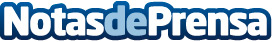 Según un estudio de Birchbox 7 de cada 10 españolas regalarán cosmética estas navidadesBirchbox, líder en ecommerce de belleza, presenta los resultados para conocer el comportamiento de las españolas en cuanto a compras en Navidades. Más de 4.000 usuarias de España, de entre 18 a 60 años, han revelado sus  preferencias para estas fiestas. Los productos de cuidado facial se posicionan como el regalo más deseado por el 62%. El 87% de las españolas opta por comprarse un regalo para ella misma en Navidad. El 49% de las mujeres invertirá más de media hora en  su rutina de belleza para Fin deDatos de contacto:Actitud de Comunicación 91 302 28 60Nota de prensa publicada en: https://www.notasdeprensa.es/segun-un-estudio-de-birchbox-7-de-cada-10 Categorias: Industria Farmacéutica Moda Consumo Belleza http://www.notasdeprensa.es